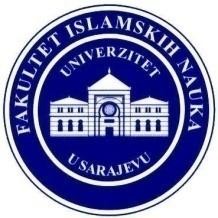 UNIVERZITET U SARAJEVU FAKULTET ISLAMSKIH NAUKA U SARAJEVU DIPLOMA U ISLAMSKIM NAUKAMA 2022PROSPEKT Sarajevo, februar 2022. DIPLOMA U ISLAMSKIM NAUKAMA   	Fakultet islamskih nauka dugi niz godina organizuje u našoj zemlji jedinstven program pod nazivom Diploma u islamskim naukama. Program je namijenjen svima koji žele steći nove uvide i produbiti postojeća znanja o temeljnim pojmovima, vrijednostima i vjerovanjima što su oblikovala muslimansko mišljenje, duhovnost i umjetnost, te društvene i pravne ustanove, posebno na tlu Bosne i Hercegovine.   Program je otvoren za sve koji žele učiti bez obzira na lična uvjerenja i opredjeljenja. Dosadašnji polaznici dolazili su iz različitih sfera društva, bili su to studenti postdiplomci, novinari, diplomate, penzioneri, uposlenici u školstvu, kulturi, politici, upravi i nevladinom sektoru, muslimani i nemuslimani, domaći ljudi i stranci. Program se u proteklom periodu odvijao u dva odvojena toka – na bosanskom i na engleskom jeziku. Predavanja su se održavala u historijskom ambijentu Fakulteta, čija zgrada potječe iz 1887. godine i značajan je spomenik bosanske arhitekture iz austrougarskog perioda. Međutim, zbog epidemiološke situacije program je 2021. godine uspješno realizovan u online formatu. Na osnovu pozitivnih iskustava iz tog ciklusa, kao i komentara i sugestija učesnika, Fakultet islamskih nauka odlučio je da nastavi realizacija programa online i u predstojećem periodu.FAKULTET ISLAMSKIH NAUKA Fakultet islamskih nauka najstarija je visokoškolska islamska ustanova u Bosni i Hercegovini. Osnovan je 1977. godine kao Islamski teološki fakultet. Nastavljač je višestoljetne tradicije školstva iz doba osmanske uprave, te Šerijatske sudačke škole iz 1887. godine, kasnije preimenovane u Višu islamsku šerijatsko-teološku školu – prve moderne islamske visokoškolske ustanove u našoj zemlji. Fakultet se danas nalazi u zgradi nekadašnje Šerijatske sudačke škole sagrađene u prepoznatljivom neomaurskom stilu. Od septembra 2004. godine FIN djeluje kao pridružena, a od 2013. kao punopravna članica Univerziteta u Sarajevu. STRUKTURA PROGRAMA Program obuhvata dvije oblasti podijeljene u ukupno osam modula: Uvod u islam (Kratak pregled historije islama; Uvod u islamsku doktrinu; Islamski sveti tekstovi;  Islamsko pravo i etika; Uvod u islamsku filozofiju) i Islam u Bosni i Hercegovini (Historija muslimanske kulture; Islamske institucije u BiH i Savremeno islamsko mišljenje u BiH). Predavanja će se održavati svakog utorka i četvrtka u periodu od 18:00 do 20:00. Detaljan raspored predavanja bit će utvrđen i dostavljen učesnicima na početku programa. Planirano je da program počne u utorak, 10. maja 2022. godine u 18:00 sati te da se završi koncem mjeseca jula. Tačan datum svečanosti dodjele certifikata naknadno će biti određen. VREDNOVANJE Za stjecanje diplome od polaznika programa Diploma u islamskim naukama očekuje se: pohađanje nastave i aktivno sudjelovanje na časovima – najmanje 80%; pisani rad o odabranoj temi u saradnji sa mentorom. UVJETI ZA UPIS Uvjet za pohađanje programa Diploma u islamskim naukama jeste: univerzitetska diploma iz bilo koje discipline, ili diploma četverogodišnje srednje škole i najmanje tri godine radnog iskustva. TROŠKOVI Učesnik snosi troškove programa u iznosu 450 KM (četiristo pedeset konvertibilnih maraka). U cijenu je uključen dio literature u digitalnom obliku. Uplata se može realizovati kroz dvije rate u iznosima od po 225 KM (dvjesto dvadeset pet konvertibilnih maraka). Sve troškove provizije snose učesnici programa, a detalji vezani za uplate, kako iz BiH, tako i iz inostranstva, sadržani su u instrukcijama za uplate. Također, učesnici iz inostranstva koji žele umanjiti lične troškove vezane za proviziju svoje uplate mogu realizovati preko posrednika u BiH na način predviđen za uplate iz BiH.  U zavisnosti od odabira na obrascu za prijavu, učesnici trebaju izmiriti svoje obaveze uplatom cijelog iznosa ili samo prve rate prije početka predavanja – do 10. maja 2022. godine. Krajnji rok za uplatu druge rate je petak, 01. juli 2022. godine.PRIJAVA I REGISTRACIJA Za upis na program Diploma u islamskim naukama potrebno je popuniti prijavni obrazac dostupan na internet stranici Fakulteta islamskih nauka u Sarajevu (https://fin.unsa.ba/diploma-u-islamskimnaukama/). Popunjen obrazac može se dostaviti putem e-maila: din@fin.unsa.ba ili putem pošte i lično na adresu: Fakultet islamskih nauka, Ćemerlina 54, 71000 Sarajevo; putem faksa: +387 33 251 044; najkasnije do ponedjeljka, 4. aprila 2022. god.Sve dodatne informacije mogu se dobiti od koordinatora projekta Mirzete Brkić i Vedada Hurića (din@fin.unsa.ba) i od direktorice programa prof. dr. Zehre Alispahić (zehra.alispahić@fin.unsa.ba).  KONTAKTI Adresa: Fakultet islamskih nauka, Ćemerlina 54, 71000 Sarajevo Tel.: 033 232 982 / 033 251 052  Faks: 033 251 044  Web: www.fin.unsa.ba MODULI ISLAMSKI TEKSTOVI (KUR’AN I HADIS) Ovaj modul razmatra značenje Objave i sunneta. Ovi termini će biti detaljno objašnjeni u različitim varijantama vezanim za razvoj znanosti Kur’ana i islamske tradicije sunneta. Bit će predstavljena i neka moderna tumačenja ovih temeljnih islamskih tekstova. U program su uključene sljedeće teme: Značenje Kur’ana i njegova definicija Glavne teme Kur’ana Riječ Božija, izvor znanja i akcije Porijeklo i razvoj Tradicije Način prijenosa i proučavanja sunneta u doba Poslanikovog, a.s., života i njegovih ashaba Doktrinarna i kulturna važnost sunneta. Literatura Jusuf Ramić, Tefsir historija i metodologija, FIN, Sarajevo, 2001, str. 3-12. J. Ramić, Povodi objave Kur'ana, Starješinstvo IZ, Sarajevo, 1984, Uvodni dio. F. Rahman, Duh islama, Prosveta, Beograd, 1983, str. 89-104. M. Hamidullah, Muhammed a.s II, N.Smailagić, Zagreb, 1977, str. 39-74. Enes Karić, Semantika Kur'ana, Bemust, Sarajevo, 1998. M.M. El-A'zami, Historija Kur'anskog teksta- Komparativna studija sa Starim i Novim zavjetom, El-Kalem, Sarajevo, 2014. Omer Nakičević, Uvod u hadiske znanosti, 3. dopunjeno izdanje, FIN, Sarajevo, 1997.  Jusuf Karadavi, Razumijevanje sunneta: metodološke smjernice i pravila, Bemust, Sarajevo, 2001. Adnan Silajdžić, 40 hadisa sa komentarom, El-Kalem, Sarajevo, 2017. Jonathan A.C. Brown, Hadis: naslijeđe vjerovjesnika Muhammeda, (prijevod s engleskog: Azra Mulović), Centar za napredne studije i El-Kalem, Sarajevo, 2016. Zuhdija Hasanović, Studije o dimenzijama sunneta, Centar za napredne studije, Sarajevo, 2018.KRATAK PREGLED HISTORIJE ISLAMA Ovaj modul daje kratak pregled 14 stoljeća islamske historije: glavna razdoblja, događaje, ličnosti, teme i procese. Pređeno gradivo trebalo bi omogućiti učesnicima programa lakše praćenje sadržaja ostalih modula. Literatura  Ansary, Tamim, Ometena sudbina : historija svijeta u očima muslimana, Sarajevo: Centar za napredne studije, CNS, 2020. ISLAMSKO PRAVO (Osnovni termini, Historijski razvoj, Islamsko pravo u savremenim društvima i zaštićene vrijednosti i fetve) Cilj ovog modula jeste da studente upozna s porijeklom i prirodom islamskoga prava, njegovim historijskim razvojem i mehanizmima primjene u muslimanskim društvima. Modul Islamsko pravo uključuje sljedeća pitanja: Pojam  i izvori islamskoga prava Ciljevi islamskoga prava Pregled razvoja islamskog prava (periodizacija) Glavne pravne škole u islamu Primjena islamskoga prava u savremenom kontekstu Neka aktuelna pitanja u islamskom pravu. Literatura Seid Ramadan, Islamsko pravo, izvor i razvoj, preveo Fikret Karčić, (Sarajevo: Starješinstvo IZ Bosne i Hercegovine, Hrvatske i Slovenije, 1984.) 17-37. Ibrahim Džananović, Idžtihad u prva četiri stoljeća islama, (Sarajevo: Fakultet islamskih nauka, 1999.) 9-21, 61-81. Enes Ljevaković, Analogija (qijas) u teorijskopravnim djelima Mustafe Ejubovića Šejh Juje, neobjavljena doktorska disertacija, (Sarajevo: FIN, 2002.) 74-84, 92-93.  Fikret Karčić, Studije o šerijatskom pravu, (Sarajevo: Bemust, 1997.) 11-18, 107-126. Fikret Karčić, Istorija šerijatskog prava, (Sarajevo: Fakultet islamskih nauka, 1997.) 21- 117. Fikret Karčić, Šerijatsko pravo u ustavima savremenih muslimanskih zemalja, Šerijatsko pravo u savremenim društvima, priredili Fikret Karčić i Enes Karić, (Sarajevo: Pravni centar Fond  otvoreno društvo BiH, 1998.) 9-38. Fethi Osman, Džihad: Legitimna borba za ljudska prava, Ljudska prava u kontekstu islamsko-zapadne debate, priredio Enes Karić, (Sarajevo: Pravni centar Fond otvoreno društvo BiH, 1996.) 213-229. Kairska deklaracija o ljudskim pravima, Ljudska prava u kontekstu islamsko-zapadne debate, priredio Enes Karić, (Sarajevo: Pravni centar Fond otvoreno društvo BiH, 1996.) 275-283. Abulhasan Beni Sadr, Kur'an i ljudska prava, (Sarajevo: El-Kalem, 1990.) 93-149. Ibrahim Džananović, Ljudska prava u islamu, referat podnesen na Simpoziju o ljudskim pravima u Gracu.   Mohammad Hashim Kamali, Uvod u šerijatsko pravo, (Sarajevo, El-Kalem i CNS, 2015.) 89-122, 285-302. III/1  PRAVA ŽENE IZ ISLAMSKE PERSPEKTIVE Ovaj modul tretira ključna pitanja vezana za prava žene u islamskoj perspektivi, primarno kroz temeljne izvore islama te razmatra pitanja humanizacije odnosa među spolovima u islamu. Preporuke za čitanje: S.H. Nasr, “Žena u porodici i društvu“, Srce islama, El-Kalem, Sarajevo, 2002. M. Fethi Osman, „Žena muslimanka u porodici i društvu“, Ljudska prava u kontekstu islamsko-zapadne debate, Pravni centar Fond otvoreno društvo BiH, Sarajevo, 1996. Haifaa A. Jawad, The Rights of Women in Islam An Authentic Approach, MACMILLAN PRESS LTD 1998. Fatima Mernissi, The Veil and the Mail Elite: A Feminist Interpretation of Women’s Rights in Islam, trans. Lakeland Mary Jo, Addison-Wesley, New York, 1991.  IV UVOD U ISLAMSKO UČENJE O BOGU, SVIJETU I ČOVJEKU Ovaj modul nudi kratki pregled sadržaja šest temeljnih članaka (principa) religije islama. To će biti popraćeno relevantnim tekstovima i interpretativnim teološkim tokovima iz klasične i savremene literature. Kada god bude nužno, ponudit će se i usporedba sa judeo-kršćanskim religijskim i teološkim učenjem. Sadržaji koji su uključeni u program: Islamsko učenje o Bogu (religijska metafizika i kosmologija) Islamsko učenje o melekima (angelologija) Islamsko učenje o Svetim Knjigama (revelacija) Islamsko učenje o Božijim poslanicima (profetologija i teološka antropologija) 5. Islamsko učenje o Posljednjem Danu (eshatologija) 6. Islamsko učenje o predodređenju. Literatura Hafizović, Rešid, Stubovi islama i džihad, Conectum, Sarajevo, 2015. Hafizović, Rešid, Teološki traktati 1 – O načelima islamske vjere, Bemust, Sarajevo, 1996.  3. Nasr, Seyyed Hossein, Srce islama, trajne vrijednosti za čovječanstvo, el-Kalem, Sarajevo, 2002. Murata, Sachiko, Chittick, William C., Vizija islama, Conectum, Sarajevo, 2019. Silajdžić, Adnan, 40 hadisa sa komentarom, Fakultet islamskih nauka u Sarajevu i ElKalem, Sarajevo, 2005 UVOD U ISLAMSKU FILOZOFIJU Ovaj model predstavlja jednostavni pregled povijesnih okolnosti nastanka i razvitka islamske filozofije, te najvažnijih tema i figura u njenom klasičnom periodu. Također će biti dat presjek ključnih magistrala u modernom islamskom mišljenju.  Mnogoznačost filozofijskog mišljenja u povijesnom životu islama Ključne teme i figure klasične islamske filozofije Živi sin Budnoga: Ibn Tufaylov uvod u islamsku filozofiju Koncepti „osamljivanja“ u klasičnoj islamskoj filozofiji Moderna islamska filozofija Savremeni trendovi Literatura Daniel Bučan, Uvod u arapsku filozofiju, Filozofski fakultet u Splitu, Split, 2013. Danijel Bučan, Kako je filozofija govorila arapski, Demetra, Zagreb, 2009., uvodno razmatranje 4. Rahman, Fazlur, Duh islama, OOUR  Izdavački zavod „Jugoslavija“, Beograd, 1983. 5. Orhan Bajraktarević, Sarajevski uvod u arapsku filozofiju, El-Kalem, Sarajevo, 2016. 6. Ibn Tufayl, Živi sin Budnoga, Veselin Masleša, Sarajevo, 1985. VI  HISTORIJA MUSLIMANSKE KULTURE BOSNE  Ovaj modul će polaznicima ponuditi osnovne informacije o posebnostima, glavnim sadržajima i krajnjim dometima islamske kulture Bošnjaka, što uključuje: Porijeklo bosanskih muslimana Grad i gradski život (transformacija srednjovjekovnih naselja u gradove islamskoga tipa) Pismo, knjiga i obrazovanje Žena i porodica Sakralna i profana arhitektura Duhovna kultura Literatura M. Hadžijahić i dr., Islam i muslimani u Bosni i Hercegovini, Sarajevo, 1994, str. 29-52. M. Imamović, Historija Bošnjaka, Sarajevo, 1997, str. 138-180. A. Handžić, „O formiranju nekih gradskih naselja u Bosni u XVI stoljeću (uloga države i vakufa)“, POF, XXV/1975, Sarajevo, 1977, str. 133-169. M. Imamović, „Gradovi i gradski život“, Historija Bošnjaka, Sarajevo, 1977, str. 181207. I. Kasumović, „Školstvo i obrazovanje u Bosanskom ejaletu za vrijeme osmanske uprave“, Islamski kulturni centar, Mostar, 1999, str. 25-35, 76-83, 152-156. A. Bejtić, „Spomenici osmanlijske arhitekture u BiH“, POF, III-IV/1952-1953, Sarajevo, 1953, str. 229-297; M. Maglajlić, „Skica za pregled Bošnjačke književnosti“, Znakovi vremena, zima-proljeće 2000, vol. II, dvobroj 7/8, str. 181-202.  VI/1  ULOGA INDIVIDUALNE VJERE U IZGRADNJI MEĐUETNIČKE TOLERANCIJE U BIH IZMEĐU RELIGIJSKIH IDEALA I BH. STVARNOSTI  Pitanje načina na koji religije i religijske zajednice na prostoru BiH mogu doprinijeti izgradnji međuetničkog suživota i tolerancije na prostoru BiH tema je koja već godinama zaokuplja kako istraživače tako i, općenito, društvo u BiH. Isto se, nažalost, ne može kazati i za individualnu vjeru odnosno religioznost kao lično ozbiljenje i osvjedočenje svetog koje ima svoje društvenopsihološke značenje i izričaje, uključujući i odnos prema „drugom“ i „drugačijem“. Cilj modula/predavanja je skrenuti pažnju na ovakav, po mnogima suštinski najvažniji, pristup u razumijevanju duhovnog potencijala u kontekstu međureligijskih i međuetničkih odnosu u BiH, ukazujući pritom na njegove mogućnosti ali i izazove gledano iz perspektive socio-psihološke nauke. Modul će stoga tematizirati aktualne pristupe u razumijevanju općenito društvene uloge religije i religiznosti s posebnim osvrtom na međugrupnu toleranciju, socijalno-psihološku teoriju međugrupnih odnosa i u društvenoj nauci najčešće korištene modele za razumijevanje odnosa između religioznosti i međuetničkih odnosa.         Osnovna literatura: 1. Smajić Aid, Religioznost i međuetnička tolerancija u Bosni i Hercegovini (Sarajevo: FIN i El-Kalem, 2017), str. 11-63, 121-126. Dodatna literatura: Majstorović Danijela i Turjačanin Vladimir (Ur.), U okrilju nacije (Banja Luka: Centar za kulturni i socijalni popravak, 2011). Majstorović Danijela and Turjačanin Vladimir, Youth Ethnic and National Identity in Bosnia and Herzegovina: Social Science Approaches (UK: Palgrave Macmillan, 2013). SAVREMENO ISLAMSKO MIŠLJENJE U BIH Cilj je ovog modula dati kratki historijski pregled  islamskoga mišljena u BiH, navesti najznačajnije predstavnike i pitanja u savremenom islamskom mišljenu u BiH. U modulu će biti obrađena sljedeća pitanja: Institucionalni centri islamskoga mišljenja Islamsko mišljenje u BiH na razmeđu staroga i novoga (1878-1945) Debate bosanskih muslimana o reformama i obnovi u 20. stoljeću Islamsko mišljenje u BiH u socijalističkom periodu (1945-1990) 5. Savremeni razvoj islamskoga mišljenja u BiH (1990. do danas) 6. Kur'anske studije u BiH u 20. stoljeću. Literatura Enes Karić, Islamsko mišljenje u BiH u XX stoljeću, El-Kalem (2004.). ISLAMSKE INSTITUCIJE U BIH Ovaj modul je zamišljen da učesnicima približi historijski razvoj i organizacionu strukturu Islamske zajednice u BiH, njene obrazovne i vakufske institucije, sufijske redove i titule koje se koriste za označavanje muslimanskih učenjaka. Ovaj modul sadrži sljedeće teme: Historijski razvoj IZ-e u BiH (1882-2002) Današnja organizaciona struktura IZ-e Ulema, Reisu-l-ulema, muftija, muderris, imam, hatib, muallim, kadija, itd. Obrazovne institucije Islamske zajednice: medrese, Islamski pedagoški fakulteti, Fakultet islamskih nauka, Gazi Husrev-begova biblioteka Vakuf (definicija, tipovi i uloga, sadašnja situacija, pitanje restitucije) Sufijski redovi u BiH. Literatura Enes Durmišević, Uspostava i pravni položaj Rijaseta islamske zajednice u Bosni i Hercegovini 1882-1899. (Sarajevo; Magistarski rad, 2002) str. 173-181. Mustafa Imamović, Islamska zajednica u Bosni i Hercegovini i bivšoj Jugoslaviji: (Sarajevo, Glasnik br. 1-2, Vrhovno islamsko starješinstvo, 1992,) str. 90-101. Ustavi Islamske zajednice: (zadnji Ustav od 26. 11. 1997., Sarajevo, Rijaset islamske zajednice, 1422/2001.) str. 347-367. Omer Nakičević, Istorijski razvoj institucije Rijaseta:  (Sarajevo, Rijaset islamske zajednice 1996), str. 45-58. 5. Fikret Karčić, Istorija šerijatskog prava: (Sarajevo, Islamski teološki fakultet, 1992.), str. 125-138. Mustafa Hasani, Uloga muftije i fetve u društvenom i vjerskom životu muslimana Bosne i Hercegovine: (Magistarski rad, Sarajevo; Fakultet islamskih nauka 2001.), str. 7-9 i 2328. Ibrahim Džananović, Vakufi u svjetlu islamskih propisa: (Sarajevo, Anali Gazi Husrevbegove biblioteke, knjiga IX-X 1983.), str. 9-16. Fikret Karčić, Međunarodno pravno regulisanje vakufa u jugoslovenskim zemljama: (Sarajevo Anali Gazi Husrevbegove biblioteke, knjiga IX-X 1983.), str. 141-153. Džemal Ćehajić, Društveno politički, religiozni, književni i drugi aspekti derviških redova u jugoslovenskim zemljama: (Sarajevo, POF, br. 34/1984; 1985.), str. 93-113. Fikret Karčić, Šerijatski sudovi u Jugoslaviji 1918-1941: (Sarajevo, VIS, 1986.), str. 33-47. Profesori predavači na ovogodišnjem ciklusu Diplome u islamskim naukama: Prof. dr. Enes Karić, prof. dr. Rešid Hafizović, prof. dr. Fikret Karčić, prof. dr. Džemal Latić, prof. dr. Zuhdija Hasanović, prof. dr. Ahmet Alibašić, prof. dr. Mustafa Hasani, prof. dr. Dina Sijamhodžić-Nadarević, prof. dr. Aid Smajić, prof. dr. Almir Fatić, doc. dr. Asim Zubčević, doc. dr. Kenan Musić, doc. dr. dr. Orhan Jašić, doc. dr. Senad Ćeman i doc. dr. Samedin Kadić 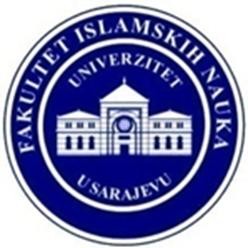     UNIVERZITET U SARAJEVU       FAKULTET ISLAMSKIH NAUKA U SARAJEVU 